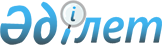 Қазақстан Республикасы Инвестициялар және даму министрінің кейбір бұйрықтарына өзгерістер енгізу туралы
					
			Күшін жойған
			
			
		
					Қазақстан Республикасы Инвестициялар және даму министрінің 2016 жылғы 28 қыркүйекте № 687 бұйрығы. Қазақстан Республикасының Әділет министрлігінде 2016 жылғы 5 желтоқсанда № 14480 болып тіркелді. Күші жойылды - Қазақстан Республикасы Инвестициялар және даму министрінің 2018 жылғы 21 желтоқсандағы № 900 бұйрығымен
      Ескерту. Бұйрықтың күші жойылды – ҚР Инвестициялар және даму министрінің 21.12.2018 № 900 (алғашқы ресми жарияланған күнінен кейін күнтізбелік жиырма бір күн өткен соң қолданысқа енгізіледі) бұйрығымен.
      "Құқықтық актілер туралы" 2016 жылғы 6 сәуірдегі Қазақстан Республикасының Заңы 50-бабының 2 тармағына сәйкес БҰЙЫРАМЫН:
      1. Қазақстан Республикасы Инвестициялар және даму министрінің кейбір бұйрықтарына мынадай өзгерістер енгізілсін: 
      1) "Аэронавигациялық ұйымның әуе қозғалысына қызмет көрсету органының сертификатын беру" мемлекеттік көрсетілетін қызмет стандартын бекіту туралы" Қазақстан Республикасы Инвестициялар және даму министрінің 2015 жылғы 28 сәуірдегі № 509 бұйрығына (Нормативтік құқықтық актілерді мемлекеттік тіркеу тізілімінде № 11579 болып тіркелген, 2015 жылғы 24 шілдеде "Әділет" ақпараттық-құқықтық жүйесінде жарияланған):
      көрсетілген бұйрықпен бекітілген "Аэронавигациялық ұйымның әуе қозғалысына қызмет көрсету органының сертификатын беру" мемлекеттік көрсетілетін қызмет стандартында:
      4-тармақтың 1) тармақшасы мынадай редакцияда жазылсын:
      "1) құжаттар топтамасын көрсетілетін қызметті берушіге тапсырған сәттен бастап:
      аэронавигациялық ұйымның бір әуе қозғалысына қызмет көрсету органына сертификат беру – 33 (отыз үш) жұмыс күні;";
      9-тармақтың 2) тармақшасы мынадай редакцияда жазылсын:
      "2) жарғының көшірмесі;";
      2) "Аэронавигациялық ұйымның радиотехникалық жабдықты пайдалану және байланыс қызметіне сертификат беру" мемлекеттік көрсетілетін қызмет стандартын бекіту туралы" Қазақстан Республикасы Инвестициялар және даму министрінің 2015 жылғы 28 сәуірдегі № 510 бұйрығына (Нормативтік құқықтық актілерді мемлекеттік тіркеу тізілімінде № 11583 болып тіркелген, 2015 жылғы 8 шілдеде "Әділет" ақпараттық-құқықтық жүйесінде жарияланған):
      көрсетілген бұйрықпен бекітілген "Аэронавигациялық ұйымның радиотехникалық жабдықты пайдалану және байланыс қызметіне сертификат беру" мемлекеттік көрсетілетін қызмет стандартында:
      4-тармақтың 1) тармақшасы мынадай редакцияда жазылсын:
      "1) құжаттар топтамасын көрсетілетін қызметті берушіге тапсырған сәттен бастап:
      аэронавигациялық ұйымның бір радиотехникалық жабдықты пайдалану және байланыс қызметіне сертификат беру – 33 (отыз үш) жұмыс күні;";
      9-тармақтың 2) тармақшасы мынадай редакцияда жазылсын:
      "2) жарғының көшірмесі;";
      2. Қазақстан Республикасы Инвестициялар және даму министрлігінің Азаматтық авиация комитетіне (Б. К. Сейдахметов):
      1) осы бұйрықтың Қазақстан Республикасы Әділет министрлігінде заңнамада белгіленген тәртіппен мемлекеттік тіркелуін;
      2) осы бұйрықтың көшірмелерін Қазақстан Республикасы Әділет министрлігінде мемлекеттік тіркелген күнінен бастап күнтізбелік он күн ішінде қағаз және электрондық түрде мерзімді баспа басылымдарында және "Әділет" ақпараттық-құқықтық жүйесінде ресми жариялауға, сондай-ақ Қазақстан Республикасы нормативтік құқықтық актілерінің эталондық бақылау банкіне жіберілуін;
      3) осы бұйрықты Қазақстан Республикасы Инвестициялар және даму министрлігінің интернет-ресурсында орналастырылуын; 
      4) осы бұйрық Қазақстан Республикасы Әділет министрлігінде мемлекеттік тіркелгеннен кейін он жұмыс күні ішінде Қазақстан Республикасы Инвестициялар және даму министрлігінің Заң департаментіне осы тармақтың 2-тармағының 1), 2) және 3) тармақшаларында көзделген іс-шаралардың орындалуы туралы мәліметтердің ұсынылуын қамтамасыз етсін. 
      3. Осы бұйрықтың орындалуын бақылау жетекшілік ететін Қазақстан Республикасының Инвестициялар және даму вице-министріне жүктелсін. 
      4. Осы бұйрық алғашқы ресми жарияланған күнiнен кейін күнтiзбелiк жиырма бір күн өткен соң қолданысқа енгiзiледi.
      "КЕЛІСІЛГЕН"   
      Қазақстан Республикасының   
      Ұлттық экономика министрі   
      _______________ К. Бишімбаев   
      2016 жылғы 4 қараша
					© 2012. Қазақстан Республикасы Әділет министрлігінің «Қазақстан Республикасының Заңнама және құқықтық ақпарат институты» ШЖҚ РМК
				
Қазақстан Республикасының
Инвестициялар және даму министрі
Ж. Қасымбек